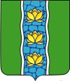 АДМИНИСТРАЦИЯ КУВШИНОВСКОГО РАЙОНАПОСТАНОВЛЕНИЕО внесении изменений в постановлениеадминистрации Кувшиновского района от 28.12.2018 № 512 «Об утверждении муниципальной программы «Развитие сферы транспорта и дорожного хозяйства МО «Кувшиновский район» на 2019-2023 годы»В соответствии со статьей 179 Бюджетного кодекса Российской Федерации, Руководствуясь решением Собрания депутатов Кувшиновского района                                от 27.07.2021 № 98 «О внесении изменений и дополнений в решение Собрания депутатов Кувшиновского района № 65 от 28.12.2020 «О бюджете муниципального образования «Кувшиновский район» Тверской области на 2021 год и плановый период 2022 и 2023 годов», Порядком принятия решений о разработке муниципальных программ, формирования, реализации и проведения оценки эффективности реализации муниципальных программ, утвержденным постановлением администрации Кувшиновского района от 12.03.2021                                № 98, постановлением администрации Кувшиновского района от 28.04.2021                    № 183 «О перечне муниципальных программ Кувшиновского района»,ПОСТАНОВЛЯЮ:1. Внести в постановление администрации Кувшиновского района                              от 28.12.2018 № 512 «Об утверждении муниципальной программы «Развитие сферы транспорта и дорожного хозяйства МО «Кувшиновский район» на                     2019-2023 годы» (в ред. от 27.07.2021 № 300) следующие изменения:1.1 Раздел «Плановые объемы финансирования подпрограмм по годам реализации, в том числе обеспечивающей подпрограммы» в паспорте муниципальной программы муниципального образования «Кувшиновский район» изложить в новой редакции:1.2 Раздел «Плановые объемы финансирования задач подпрограммы по годам реализации» в паспорте подпрограммы 1 муниципальной программы муниципального образования «Кувшиновский район» изложить в новой редакции:1.3 Раздел «Плановые объемы финансирования задач подпрограммы по годам реализации» в паспорте подпрограммы 2 муниципальной программы муниципального образования «Кувшиновский район» изложить в новой редакции:1.4 Раздел «Плановые объемы финансирования задач подпрограммы по годам реализации» в паспорте подпрограммы 3 муниципальной программы муниципального образования «Кувшиновский район» изложить в новой редакции:1.5 Раздел «Плановые объемы финансирования задач подпрограммы по годам реализации» в паспорте подпрограммы 4 муниципальной программы муниципального образования «Кувшиновский район» изложить в новой редакции:2. Приложение 1 к муниципальной программе Кувшиновского района «Развитие сферы транспорта и дорожного хозяйства МО «Кувшиновский район» на 2019-2023 годы» изложить в новой редакции (прилагается). 3. Контроль за выполнением настоящего постановления возложить на руководителя отдела строительства и ЖКХ А.В. Сергеева.                                                                         4. Настоящее постановление подлежит размещению на официальном сайте администрации Кувшиновского района в сети «Интернет».И.о. главы Кувшиновского района				                       О.Н. БушуеваПриложение 1к муниципальной программе МО «Кувшиновский район»«Развитие сферы транспорта и дорожного хозяйства МО «Кувшиновский район» на 2019-2023 годыХарактеристика
муниципальной программы муниципального образования «Кувшиновский район»
"Развитие сферы транспорта и дорожного хозяйства МО «Кувшиновский район»" на 2019-2023 годыГлавный администратор (администратор) муниципальной программы муниципального образования «Кувшиновский район» Администрация Кувшиновского района    Принятые обозначения и сокращения:    1. Программа –муниципальная программа муниципального образования «Кувшиновский район»;    2. Цель - цель муниципальной программы муниципального образования «Кувшиновский район»;    3. Подпрограмма - подпрограмма муниципальной программы муниципального образования «Кувшиновский район»;    4. Задача - задача подпрограммы;    5. Мероприятие - мероприятие подпрограммы;    6. Административное мероприятие - административное мероприятие подпрограммы или обеспечивающей подпрограммы;    7. Показатель - показатель цели программы, показатель задачи подпрограммы, показатель мероприятия подпрограммы (административного мероприятия).06.10.2021 г.№374г. КувшиновоПлановые объемы финансирования подпрограмм по годам реализации, в том числе обеспечивающей подпрограммыПодпрограмма2019год2020год2021год2022год2023годИтогоПлановые объемы финансирования подпрограмм по годам реализации, в том числе обеспечивающей подпрограммыПодпрограмма 1 всего, в т.ч.:- местный бюджет-областной бюджет8364,65452,52912,116453,04651,711801,315894,53858,912035,617070,33961,013109,316980,33961,013019,374762,721885,152877,6Плановые объемы финансирования подпрограмм по годам реализации, в том числе обеспечивающей подпрограммыПодпрограмма 2 всего, в т.ч.:- местный бюджет-областной бюджет9197,23195,66001,611761,24848,66912,611900,24813,77086,512415,85045,87370,013099,35434,57664,858373,723338,235035,5Плановые объемы финансирования подпрограмм по годам реализации, в том числе обеспечивающей подпрограммыПодпрограмма 3 всего,в т.ч.:- местный бюджет- областной бюджет1982,3436,51545,82391,6754,61637,02191,4624,31567,11976,4409,31567,11974,0409,31564,710515,72634,07881,7Плановые объемы финансирования подпрограмм по годам реализации, в том числе обеспечивающей подпрограммыПодпрограмма 4 всего,в т.ч.:- местный бюджет- областной бюджет0,00,00,023425,84843,618582,229557,96243,323314,625177,31658,123519,225093,7479,024614,7103254,713224,090030,7Плановые объемы финансирования подпрограмм по годам реализации, в том числе обеспечивающей подпрограммыИтого:в т.ч.:- местный бюджет- областной бюджет19544,19084,610459,554031,615098,538933,159544,015540,244003,856639,811074,245565,657147,310283,846863,5246906,861081,3185825,5Плановые объемы финансирования задач подпрограммы по годам реализацииЗадачи подпрограммы2019 год2020 год2021 год2022 год2023 годИтогоПлановые объемы финансирования задач подпрограммы по годам реализацииЗадача 1., всегов т.ч.:-местный бюджет-областной бюджет5824,62912,52912,114751,62950,311801,315044,53008,912035,616386,63277,313109,316274,13254,813019,368281,415403,852877,6Плановые объемы финансирования задач подпрограммы по годам реализацииЗадача 2., всегов т.ч.:-местный бюджет-областной бюджет2540,02540,00,01701,41701,40,0850,0850,00,0683,7683,70,0706,2706,20,06481,36481,30,0Плановые объемы финансирования задач подпрограммы по годам реализацииИтого: в т.ч.:-местный бюджет-областной бюджет8364,65452,52912,116453,04651,711801,315894,53858,912035,617070,33961,013109,316980,33961,013019,374762,721885,152877,6Плановые объемы финансирования задач подпрограммы по годам реализацииЗадачи подпрограммы2019 год2020 год2021 год2022 год2023 годИтогоПлановые объемы финансирования задач подпрограммы по годам реализацииЗадача 1., всегов т.ч.:-областной бюджет6001,66001,66912,66912,67086,57086,57370,07370,07664,87664,835035,535035,5Плановые объемы финансирования задач подпрограммы по годам реализацииЗадача 2., всегов т.ч.:-местный бюджет3195,63195,64848,64848,64813,74813,75045,85045,85434,55434,523338,223338,2Плановые объемы финансирования задач подпрограммы по годам реализацииИтого: в т.ч.:-местный бюджет-областной бюджет9197,23195,66001,611761,24848,66912,611900,24813,77086,512415,85045,87370,013099,35434,57664,858373,723338,235035,5Плановые объемы финансирования задач подпрограммы по годам реализацииЗадачи подпрограммы2020 год2021 год2022 год2023 годИтогоПлановые объемы финансирования задач подпрограммы по годам реализацииЗадача 2., всегов т.ч.:-областной бюджет-местный бюджет2391,6754,61637,02191,41567,1624,31976,41567,1409,31974,01564,7409,38533,45453,53079,9Плановые объемы финансирования задач подпрограммы по годам реализацииИтого: в т.ч.:-местный бюджет-областной бюджет2391,6754,61637,02175,41567,1608,31976,41567,1409,31974,01564,7409,38517,45453,53063,9Плановые объемы финансирования задач подпрограммы по годам реализацииЗадачи подпрограммы2020 год2021 год2022 годИтогоПлановые объемы финансирования задач подпрограммы по годам реализацииЗадача 1., всегов т.ч.:-областной бюджет-местный бюджет21130,94305,416825,526802,121276,35525,822602,721399,41203,370535,746981,123554,6Плановые объемы финансирования задач подпрограммы по годам реализацииЗадача 2., всегов т.ч.:-областной бюджет-местный бюджет2294,91756,7538,22755,82038,3717,52574,62119,8454,87565,35914,81710,5Плановые объемы финансирования задач подпрограммы по годам реализацииИтого: в т.ч.:-местный бюджет-областной бюджет23425,817363,76062,129557,96243,323314,625177,31658,123519,278161,025265,152895,9Коды бюджетной классификацииКоды бюджетной классификацииКоды бюджетной классификацииКоды бюджетной классификацииКоды бюджетной классификацииКоды бюджетной классификацииКоды бюджетной классификацииКоды бюджетной классификацииКоды бюджетной классификацииКоды бюджетной классификацииКоды бюджетной классификацииКоды бюджетной классификацииКоды бюджетной классификацииКоды бюджетной классификацииКоды бюджетной классификацииКоды бюджетной классификацииКоды бюджетной классификацииДополнительный аналитический кодДополнительный аналитический кодДополнительный аналитический кодДополнительный аналитический кодДополнительный аналитический кодДополнительный аналитический кодДополнительный аналитический кодДополнительный аналитический кодДополнительный аналитический кодДополнительный аналитический кодНаименование программы, целей программы, показателей цели программы, наименование подпрограмм, задач, мероприятий и административных мероприятий подпрограмм, показателей задач, мероприятий и административных мероприятий подпрограммЕдиница измерения2018 годГоды реализации программыГоды реализации программыГоды реализации программыГоды реализации программыГоды реализации программыГоды реализации программыЦелевое (суммарное) значение показателяЦелевое (суммарное) значение показателякод администратора программыкод администратора программыкод администратора программыразделразделподразделподразделкод целевой статьи расхода бюджетакод целевой статьи расхода бюджетакод целевой статьи расхода бюджетакод целевой статьи расхода бюджетакод целевой статьи расхода бюджетакод целевой статьи расхода бюджетакод целевой статьи расхода бюджетакод целевой статьи расхода бюджетакод целевой статьи расхода бюджетакод целевой статьи расхода бюджетапрограммапрограммаподпрограммацель программызадача подпрограммы мероприятие (административное мероприятие) подпрограммымероприятие (административное мероприятие) подпрограммымероприятие (административное мероприятие) подпрограммыномер показателяномер показателяНаименование программы, целей программы, показателей цели программы, наименование подпрограмм, задач, мероприятий и административных мероприятий подпрограмм, показателей задач, мероприятий и административных мероприятий подпрограммЕдиница измерения2018 годГоды реализации программыГоды реализации программыГоды реализации программыГоды реализации программыГоды реализации программыГоды реализации программыЦелевое (суммарное) значение показателяЦелевое (суммарное) значение показателякод администратора программыкод администратора программыкод администратора программыразделразделподразделподразделпрограммапрограммаподпрограммазадача подпрограммызадача подпрограммынаправление расходовнаправление расходовнаправление расходовнаправление расходовнаправление расходовпрограммапрограммаподпрограммацель программызадача подпрограммы мероприятие (административное мероприятие) подпрограммымероприятие (административное мероприятие) подпрограммымероприятие (административное мероприятие) подпрограммыномер показателяномер показателяНаименование программы, целей программы, показателей цели программы, наименование подпрограмм, задач, мероприятий и административных мероприятий подпрограмм, показателей задач, мероприятий и административных мероприятий подпрограммЕдиница измерения2018 год20192020202120222023значениезначениегод достижения1234567891011121314151617181920212223242526272829303132333435363637111000003000000000300000000Программа, всегоВсего, тыс. рублей X19544,154031,659544,056639,857147,3XX2023111000003000000000300000000Программа, всегоБюджет МО «Кувшиновский район»Х9084,615098,515540,211074,210283,8ХХ2023111000003000000000300000000Программа, всегоОбластной бюджетХ10459,538933,144003,845565,646863,5ХХ2023111000003000000000301000000Цель 1 Создание условий для устойчивого функционирования транспортной системы Кувшиновского района Тверской области---------2023111000003000000000301000001Показатель 1Уровень удовлетворенности населения Кувшиновского района деятельностью органов местного самоуправления в сфере дорожного хозяйства%Х70809095100ХХ2023111040803100000000310000000Подпрограмма 1 Транспортное обслуживание населения Кувшиновского районаВсего, тыс. рублейX8364,616453,015894,517070,316980,3XX2023111040803100000000310000000Подпрограмма 1 Транспортное обслуживание населения Кувшиновского районаБюджет МО «Кувшиновский район»Х5452,54651,73858,93961,03961,0ХХ2023111040803100000000310000000Подпрограмма 1 Транспортное обслуживание населения Кувшиновского районаОбластной бюджетХ2912,111801,312035,613109,313019,3ХХ2023111040803101000000310100000Задача 1 Повышение качества транспортного обслуживания населения Кувшиновского районаВсего, тыс. рублейX5824,614751,615044,516386,616274,1XX2023111040803101000000310100000Задача 1 Повышение качества транспортного обслуживания населения Кувшиновского районаБюджет МО «Кувшиновский район»Х2912,52950,33008,93277,33254,8ХХ2023111040803101000000310100000Задача 1 Повышение качества транспортного обслуживания населения Кувшиновского районаОбластной бюджетХ2912,111801,312035,613109,313019,3ХХ2023111040803101000000310100001Показатель 1 Количество пассажиров, перевезенных автотранспортомТыс. Чел.Х57,757,757,757,757,7ХХ2023111040803101000000310100100Административное мероприятие 1.001 Заключение договора с перевозчиками на транспортное обслуживание населения на социальных маршрутах.Да-1/нет-0X11111XX2023111040803101000000310100101Показатель 1 Количество заключенных договоровШт.X11111ХХ20231111111110004440008880003331110001110S10000330000Ж0000333111000111000000222000000Мероприятие 1.002 Организация транспортного обслуживания населения на маршрутах автомобильного транспорта, между поселениями в границах муниципального района в соответствии с минимальными социальными требованиями (социальными маршрутами).тыс. рублейX5824,6914751,615044,516386,616274,1XX20231111111110004440008880003331110001110S10000330000Ж0000333111000111000000222000000Мероприятие 1.002 Организация транспортного обслуживания населения на маршрутах автомобильного транспорта, между поселениями в границах муниципального района в соответствии с минимальными социальными требованиями (социальными маршрутами).Бюджет МО «Кувшиновский район»Х2912,52950,33008,93277,33254,8ХХ20231111111110004440008880003331110001110S10000330000Ж0000333111000111000000222000000Мероприятие 1.002 Организация транспортного обслуживания населения на маршрутах автомобильного транспорта, между поселениями в границах муниципального района в соответствии с минимальными социальными требованиями (социальными маршрутами).Областной бюджетХ2912,111801,312035,613109,313019,3ХХ2023111040803101000000310100201Показатель 1 Количество маршрутов, включенных в перечень социально-значимыхЕд.Х88888ХХ2023111040803101000000310100202Показатель 2 Количество рейсов в течение годаразX24538,024538,024538,024538,024538,0XX2023111040803101000000310100203Показатель 3 Протяженность социально-значимых маршрутовкмX233233233233233ХХ2023111040803102000000310200000Задача 2 «Обеспечение бесперебойной и качественной работы общественного транспорта  на территории Кувшиновского района»Всего, тыс. рублейX2540,01701,4850,0683,7706,2XX2023111040803102000000310200000Задача 2 «Обеспечение бесперебойной и качественной работы общественного транспорта  на территории Кувшиновского района»Бюджет МО «Кувшиновский район»Х2540,01701,4850,0683,7706,2ХХ2023111040803102000000310200001Показатель 1 Количество обращений граждан по вопросам транспорта в Кувшиновском районеШт.X43210XX2023111040803102000000310200100Мероприятие 2.001Организация транспортного обслуживания населения автомобильным транспортом на внутрирайонных сообщениях для обеспечения полного удовлетворения потребностей населения в транспортных услугах.Всего, тыс. рублейX840,0931,4850,0683,7706,2XX20231110408031022001Ж0310200101Показатель 1 Количество маршрутов на внутрирайонных сообщениях Шт.X22222XX2023111040803102000000310200102Показатель 2 Количество рейсов, выполняемых по маршрутам внутрирайонного сообщения, в течение года разX23886,023886,023886,023886,023886,0XX2023111111004400880033110022000000000000331100220000220000Мероприятие 2.002Развитие материально-технической базы предприятий пассажирского автотранспортаВсего, тыс. рублейX1700,00,00,00,00,0ХХ2023111111004400880033110022000000000000331100220000220000Мероприятие 2.002Развитие материально-технической базы предприятий пассажирского автотранспортаБюджет МО «Кувшиновский район»Х1700,00,00,00,00,0ХХ2023111040803102000000310200201Показатель 1 Количество приобретенного общественного транспорта, в целях обновления парка общественного транспорта и улучшения его структурыЕд.X11111XX2023111040803102000000310200300Мероприятие 2.003 Поддержка автотранспортного предприятия (выплата заработной платы работникам) в связи с коронавирусомВсего, тыс. рублейХ0,0770,00,00,00,0ХХ2023111040803102000000310200300Мероприятие 2.003 Поддержка автотранспортного предприятия (выплата заработной платы работникам) в связи с коронавирусомБюджет МО «Кувшиновский район»Х0,0770,00,00,00,0ХХ2023111040803102000000310200301Показатель 1 Количество приобретенных средств защиты в период распространения коронавирусной инфекциишт..Х0,0350,00,00,0ХХ2023111111004400990033220000000000000000332200000000000000Подпрограмма 2 «Развитие и сохранность автомобильных дорог Кувшиновского района Тверской области»Всего, тыс. рублейX9197,211761,211900,212415,813099,3XX2023111111004400990033220000000000000000332200000000000000Подпрограмма 2 «Развитие и сохранность автомобильных дорог Кувшиновского района Тверской области»Бюджет МО «Кувшиновский район»Х3195,64848,64813,75045,85434,5ХХ2023111111004400990033220000000000000000332200000000000000Подпрограмма 2 «Развитие и сохранность автомобильных дорог Кувшиновского района Тверской области»Областной бюджетХ6001,66912,67086,57370,07664,8ХХ2023111040903201000000320100000Задача 1 «Содержание автомобильных дорог регионального и межмуниципального значения Тверской области 3 класса в Кувшиновском районе»Всего, тыс. рублейX6001,66912,67086,57370,07664,8ХХ2023111040903201000000320100000Задача 1 «Содержание автомобильных дорог регионального и межмуниципального значения Тверской области 3 класса в Кувшиновском районе»Областной бюджетХ6001,66912,67086,57370,07664,8ХХ2023111040903201000000320100001Показатель 1 Протяженность отремонтированных и реконструированных автомобильных дорог 3 класса регионального и межмуниципального значения.кмХ7,29,211,213,215,2ХХ2023111040903201000000320200100Мероприятие 1.001Осуществление отдельных государственных полномочий в сфере осуществления дорожной деятельности по содержанию автомобильных дорог 3 классаВсего, тыс. рублейХ6001,66912,67086,57370,07664,8ХХ2023111040903201000000320200100Мероприятие 1.001Осуществление отдельных государственных полномочий в сфере осуществления дорожной деятельности по содержанию автомобильных дорог 3 классаОбластной бюджетХ6001,66912,67086,57370,07664,8ХХ2023111040903201000000320200101Показатель 1 Протяженность автомобильных дорог общего пользования регионального и межмуниципального значения, по которым переданы полномочия Администрации Кувшиновского районакмХ114,7114,7114,7114,7114,7ХХ2023111111004400990033220011000000000000332200110000000000Задача 2  «Содержание автомобильных дорог общего пользования местного значения»  Всего, тыс. рублейХ3195,64848,64813,75045,85434,5ХХ2023111111004400990033220011000000000000332200110000000000Задача 2  «Содержание автомобильных дорог общего пользования местного значения»  Бюджет МО «Кувшиновский район»Х3195,64848,64813,75045,85434,5ХХ2023111040903201000000320100101Показатель 1 Доля протяженности автомобильных дорог общего пользования местного значения МО «Кувшиновский район», не отвечающих нормативным требованиям, в общей протяженности автомобильных дорог общего пользования местного значения %Х322538,72624ХХ2023111040903201000000320200100Мероприятие 2.001. Выполнение работ по содержанию и ремонту дорог общего пользования местного значения и сооружений на них, нацеленные на обеспечение их проезжаемости и безопасностиВсего, тыс. рублейХ3195,64848,64813,75045,85434,5ХХ2023111040903201000000320200100Мероприятие 2.001. Выполнение работ по содержанию и ремонту дорог общего пользования местного значения и сооружений на них, нацеленные на обеспечение их проезжаемости и безопасностиБюджет МО «Кувшиновский район»Х3195,64848,64813,75045,85434,5ХХ2023111040903202000000320200101Показатель 1 Протяженность автомобильных дорог общего пользования местного значения и сооружений на нихкмХ373,088373,088373,088373,088373,088ХХ2023111111004400990033220022000000000000332200220000110000Задача 3 Укрепление материально-технической базыВсего, тыс. руб.X0,00,00,00,00,0ХХ2023111111004400990033220022000000000000332200220000110000Задача 3 Укрепление материально-технической базыБюджет МО «Кувшиновский район»Х0,00,00,00,00,0ХХ2023111040903202000000320200101Показатель 1 Количество приобретенной техники в целях содержания автомобильных дорог общего пользования местного значенияЕд.X_____ХХ2023111040903203000000320300100Мероприятие 3.001 Приобретение техники для уборки снегаВсего, тыс. руб.X0,00,00,00,00,0ХХ2023111040903203000000320300100Мероприятие 3.001 Приобретение техники для уборки снегаБюджет МО «Кувшиновский район»Х0,00,00,00,00,0ХХ2023111040903203000000320300101Показатель 1 Количество приобретенной техникиЕд.X0,00,00,00,00,0ХХ2023111111111000444000999000333333000000222000000000000000333333000000000000000000000Подпрограмма 3 «Безопасность дорожного движения на территории МО «Кувшиновский район»Всего, тыс. рублейХ1982,32391,62191,41976,41974,0ХХ2023111111111000444000999000333333000000222000000000000000333333000000000000000000000Подпрограмма 3 «Безопасность дорожного движения на территории МО «Кувшиновский район»Бюджет МО «Кувшиновский район»Х436,5754,6624,3409,3409,3ХХ2023111111111000444000999000333333000000222000000000000000333333000000000000000000000Подпрограмма 3 «Безопасность дорожного движения на территории МО «Кувшиновский район»Областной бюджет, тыс. руб.Х1545,81637,01567,11567,11564,7ХХ2023111040903301200000330100000Задача 1 «Сокращение детского дорожно-транспортного травматизма»Всего, тыс. рублейХ_____ХХ2023111040903301200000330100001Показатель 1 Проведение мероприятий по ПДДШт.Х00800ХХ2023111040903301200000330100100Административное мероприятие 1.001Проведение бесед по применению правил дорожного движенияВсего, тыс. рублейХ_____ХХ2023111040903301200000330100101Показатель 1 Количество проведенных мероприятийШт.Х00000ХХ2023111111004400990033330022220000000000333300220000000000Задача 2 «Организация безопасного движения транспортных средств и пешеходов»Всего, тыс. рублейХ1982,32391,62191,41976,41974,0ХХ2023111111004400990033330022220000000000333300220000000000Задача 2 «Организация безопасного движения транспортных средств и пешеходов»Бюджет МО «Кувшиновский район»Х436,5754,6624,3409,3409,3ХХ2023111111004400990033330022220000000000333300220000000000Задача 2 «Организация безопасного движения транспортных средств и пешеходов»Областной бюджетХ1545,81637,01567,11567,11564,7ХХ2023111040903302200000330200001Показатель 1 Количество установленных дорожных знаковШт.Х44444ХХ2023111040903302200000330200200Мероприятие 2.001 Проведение мероприятий в целях обеспечения безопасности дорожного движения на автомобильных дорогах общего пользования местного значения Всего, тыс. руб.Х1932,32047,61976,41976,41974,0ХХ2023111040903302200000330200200Мероприятие 2.001 Проведение мероприятий в целях обеспечения безопасности дорожного движения на автомобильных дорогах общего пользования местного значения Бюджет МО «Кувшиновский район»Х386,5410,6409,3409,3409,3ХХ2023111040903302200000330200200Мероприятие 2.001 Проведение мероприятий в целях обеспечения безопасности дорожного движения на автомобильных дорогах общего пользования местного значения Областной бюджетХ1545,81637,01567,11567,11564,7ХХ2023111040903302200000330200201Показатель 1 Установка (замена) пешеходных огражденийпог.мХ0130000ХХ2023111040903302200000330200202Показатель 2 Устройство искусственных неровностейШт.Х03000ХХ2023111040903302200000330200203Показатель 3 Устройство дорожной разметки при оборудовании пешеходных переходовм²Х056,0000ХХ2023111040903302200000330200204Показатель 4 Установка дорожных знаковшт.Х04000ХХ2023111040903302200000330200205Показатель 5 Установка пешеходных светофорных объектовшт.Х04000ХХ2023111040903302200000330200206Показатель 6 Количество заседаний комиссии по безопасности дорожного движенияШт.Х73000ХХ2023111040903302200000330200300Мероприятие  2.002 Мероприятия по проведению строительного контроля по капитальному ремонту, ремонту уличной дорожной сетиВсего, тыс. руб.Х0,099,099,00,00,0ХХ2023111040903302200000330200300Мероприятие  2.002 Мероприятия по проведению строительного контроля по капитальному ремонту, ремонту уличной дорожной сетиБюджет МО «Кувшиновский район»Х0,099,099,00,00,0ХХ2023111040903302200000330200300Мероприятие  2.002 Мероприятия по проведению строительного контроля по капитальному ремонту, ремонту уличной дорожной сетиОбластной бюджетХ0,00,00,00,00,0ХХ2023111040903302200000330200301Показатель 1 Количество проведенных мероприятий по проведению строительного контроля по капитальному ремонту, ремонту уличной дорожной сетиед.Х03000ХХ2023111040903302200000330200400Мероприятие 2.004 Разработка комплексной схемы организации дорожного движения на территории МО «Кувшиновский район»Тыс.руб.Х0,0245,0116,00,00,0ХХ2023111040903302200000330200301Показатель 1  Формирование парковочного пространстваЕд.Х07700ХХ2023111111111000444000999000333444000000000000000000000000333444000111000000000000000Подпрограмма 4 «Капитальный ремонт, ремонт уличной дорожной сети муниципального образования «Кувшиновский район»Всего, тыс. руб.Х0,023425,829557,925177,325093,7ХХ2023111111111000444000999000333444000000000000000000000000333444000111000000000000000Подпрограмма 4 «Капитальный ремонт, ремонт уличной дорожной сети муниципального образования «Кувшиновский район»Местный бюджет, тыс. руб.Х0,04843,66243,31658,1479,0ХХ2023111111111000444000999000333444000000000000000000000000333444000111000000000000000Подпрограмма 4 «Капитальный ремонт, ремонт уличной дорожной сети муниципального образования «Кувшиновский район»Областной бюджет, тыс. руб.Х0,018582,223314,623519,224614,7ХХ2023111111111000444000999000333444000111000000000000000000333444000111000000000000000Задача 1 «Сохранение протяженности автомобильных дорог общего пользования местного значения и показателей их транспортно-эксплуатационного  состояния соответствующим нормативным требованиям, путем ремонта и капитального ремонта автомобильных дорог и искусственных сооружений на них»Всего, тыс. руб.Х0,021130,926802,122602,722484,7ХХ2023111111111000444000999000333444000111000000000000000000333444000111000000000000000Задача 1 «Сохранение протяженности автомобильных дорог общего пользования местного значения и показателей их транспортно-эксплуатационного  состояния соответствующим нормативным требованиям, путем ремонта и капитального ремонта автомобильных дорог и искусственных сооружений на них»Местный бюджет, тыс. руб.Х0,04305,45525,82710,03066,7ХХ2023111111111000444000999000333444000111000000000000000000333444000111000000000000000Задача 1 «Сохранение протяженности автомобильных дорог общего пользования местного значения и показателей их транспортно-эксплуатационного  состояния соответствующим нормативным требованиям, путем ремонта и капитального ремонта автомобильных дорог и искусственных сооружений на них»Областной бюджет, тыс. руб.Х0,016825,521276,321399,422484,7ХХ2023111040903401000000340100001Показатель 1 Протяженность автомобильных дорог местного значениякмХ0,081,0181,0181,0181,01ХХ2023111040903401000000340100100Мероприятие  1.001 «Ремонт автомобильных дорог местного значения»Всего, тыс. руб.Х0,021031,926533,121854,222963,7ХХ2023111040903401S10500340100100Мероприятие  1.001 «Ремонт автомобильных дорог местного значения»Местный бюджет, тыс. руб.Х0,04206,4458,5454,8479,0ХХ2023111040903401110500340100100Мероприятие  1.001 «Ремонт автомобильных дорог местного значения»Областной бюджет, тыс. руб.Х0,016825,55256,821399,422484,7ХХ2023111040903401110500340100101Показатель 1 Ремонт дороги по ул.Светлая в г.КувшиновокмХ0,00,1920,1920,00,0ХХ2023111040903401110500340100101Показатель 1 Ремонт дороги по ул.Светлая в г.КувшиновоВсего, тыс. руб.Х0,00,011221150,00,0ХХ2023111040903401110500340100101Показатель 1 Ремонт дороги по ул.Светлая в г.КувшиновоМестный бюджет, тыс. руб.Х0,00,0224 4230,00,0ХХ2023111040903401110500340100101Показатель 1 Ремонт дороги по ул.Светлая в г.КувшиновоОбластной бюджет, тыс. руб.Х0,00,0897 6920,00,0ХХ2023111040903401000000340100102Показатель 2 Ремонт ул. Карла Маркса в городском поселении – г. Кувшиново (2 этап)кмХ0,00,5990,5990,00,0ХХ2023111040903401000000340100102Показатель 2 Ремонт ул. Карла Маркса в городском поселении – г. Кувшиново (2 этап)Всего, тыс. руб.Х0,00,097464120,00,0ХХ2023111040903401000000340100102Показатель 2 Ремонт ул. Карла Маркса в городском поселении – г. Кувшиново (2 этап)Местный бюджет, тыс. руб.Х0,00,01949282,400,00,0ХХ2023111040903401000000340100102Показатель 2 Ремонт ул. Карла Маркса в городском поселении – г. Кувшиново (2 этап)Областной бюджет, тыс. руб.Х0,00,07797129,600,00,0ХХ2023111040903401000000340100103Показатель 3 Ремонт дороги по ул. Профессора Старикова в г.Кувшиново кмХ0,01,0371,0370,00,0ХХ2023111040903401000000340100103Показатель 3 Ремонт дороги по ул. Профессора Старикова в г.Кувшиново Всего, тыс. руб.Х0,00,010207019,00,00,0ХХ2023111040903401000000340100103Показатель 3 Ремонт дороги по ул. Профессора Старикова в г.Кувшиново Местный бюджет, тыс. руб.Х0,00,02041403,800,00,0ХХ2023111040903401000000340100103Показатель 3 Ремонт дороги по ул. Профессора Старикова в г.Кувшиново Областной бюджет, тыс. руб.Х0,00,08165615,200,00,0ХХ2023111040903401000000340100104Показатель 4 Ремонт дороги по ул. Красноармейской (от ж/д переезда до границы г.Кувшиново) в  г.КувшиновокмХ0,00,00,3250,00,0ХХ2023111040903401000000340100104Показатель 4 Ремонт дороги по ул. Красноармейской (от ж/д переезда до границы г.Кувшиново) в  г.КувшиновоВсего, тыс. руб.Х0,00,04335620,00,00,0ХХ2023111040903401000000340100104Показатель 4 Ремонт дороги по ул. Красноармейской (от ж/д переезда до границы г.Кувшиново) в  г.КувшиновоМестный бюджет, тыс. руб.Х0,00,0867 1240,00,0ХХ2023111040903401000000340100104Показатель 4 Ремонт дороги по ул. Красноармейской (от ж/д переезда до границы г.Кувшиново) в  г.КувшиновоОбластной бюджет, тыс. руб.Х0,00,034684960,00,0ХХ2023111040903401000000340100105Показатель 4 Ремонт дороги по ул. Красноармейской (от ж/д переезда до границы г.Кувшиново) в  г.КувшиновоОбластной бюджет, тыс. руб.Х0,00,00,00,00,0ХХ2023111040903401000000340100200Мероприятие  1.002 Мероприятия по проведению строительного контроля по капитальному ремонту, ремонту уличной дорожной сетиВсего, тыс. руб.Х0,099,099,00,00,0ХХ2023111040903401000000340100200Мероприятие  1.002 Мероприятия по проведению строительного контроля по капитальному ремонту, ремонту уличной дорожной сетиМестный бюджет, тыс. руб.Х0,099,099,00,00,0ХХ2023111040903401000000340100200Мероприятие  1.002 Мероприятия по проведению строительного контроля по капитальному ремонту, ремонту уличной дорожной сетиОбластной бюджет, тыс. руб.Х0,00,00,00,00,0ХХ2023111040903401000000340100201Показатель 1 Количество проведенных мероприятий по проведению строительного контроля по капитальному ремонту, ремонту уличной дорожной сетиед.Х03333ХХ2023111040903401000000340100300Мероприятие 1.003 Разработка сметной документации по капитальному ремонту, ремонту уличной дорожной сети на территории МО «Кувшиновский район»Местный бюджет, тыс. руб.Х0,00,0170,00,00,0ХХ2023111040903401000000340100301Показатель 1 Наличие разработанной сметной документации на формирование парковочного местаЕд.Х00100ХХ2023111040903402000000340200000Задача 2 «Повышение уровня благоустройства дворовых территорий многоквартирных домов, проездов к дворовым территориям многоквартирных домов»Всего, тыс. руб.Х0,02294,92755,82574,62609,0ХХ2023111040903402000000340200000Задача 2 «Повышение уровня благоустройства дворовых территорий многоквартирных домов, проездов к дворовым территориям многоквартирных домов»Местный бюджет, тыс. руб.Х0,0538,2717,5454,8479,0ХХ2023111040903402000000340200000Задача 2 «Повышение уровня благоустройства дворовых территорий многоквартирных домов, проездов к дворовым территориям многоквартирных домов»Областной бюджет, тыс. руб.Х0,01756,72038,32119,82130,0ХХ2023111040903402000000340200001Показатель 1 Удовлетворенность населения благоустройством дворовых территорий многоквартирных домов, проездами к дворовым территориям многоквартирных домов%Х0,0100100100100ХХ2023111040903402110200340200100Мероприятие 2.001 «Ремонт дворовых территорий многоквартирных домов, проездов к дворовым территориям многоквартирных домов»Всего, тыс. руб.Х0,02195,92496,82574,62609,0ХХ2023111040903402110200340200100Мероприятие 2.001 «Ремонт дворовых территорий многоквартирных домов, проездов к дворовым территориям многоквартирных домов»Местный бюджет, тыс. руб.Х0,0439,2458,5454,8479,0ХХ2023111040903402110200340200100Мероприятие 2.001 «Ремонт дворовых территорий многоквартирных домов, проездов к дворовым территориям многоквартирных домов»Областной бюджет, тыс. руб.Х0,01756,72038,32119,82130,0ХХ2023111040903402110200340200101Показатель 1 Количество отремонтированных дворовых территорий многоквартирных домов, проездов к дворовым территориям многоквартирных домовед.Х01111ХХ2023111040903402110200340200102Показатель 2 Ремонт дворовой территории по ул. Советская, д3  в г. Кувшиновом²Х040040000ХХ2023111040903402110200340200102Показатель 2 Ремонт дворовой территории по ул. Советская, д3  в г. КувшиновоВсего, тыс. руб.Х00545,44400ХХ2023111040903402110200340200102Показатель 2 Ремонт дворовой территории по ул. Советская, д3  в г. КувшиновоМестный бюджет, тыс. руб.Х00109088,8000ХХ2023111040903402110200340200102Показатель 2 Ремонт дворовой территории по ул. Советская, д3  в г. КувшиновоОбластной бюджет, тыс. руб.Х00436355,2000ХХ2023111040903402110200340200103Показатель 3 Ремонт дворовой территории по ул. Советская, д25А, 27А, 33А  в г. Кувшино вом²Х080080000ХХ2023111040903402110200340200103Показатель 3 Ремонт дворовой территории по ул. Советская, д25А, 27А, 33А  в г. Кувшино воВсего, тыс. руб.Х001166370,000ХХ2023111040903402110200340200103Показатель 3 Ремонт дворовой территории по ул. Советская, д25А, 27А, 33А  в г. Кувшино воМестный бюджет, тыс. руб.Х00233274,000ХХ2023111040903402110200340200103Показатель 3 Ремонт дворовой территории по ул. Советская, д25А, 27А, 33А  в г. Кувшино воОбластной бюджет, тыс. руб.Х00933096,000ХХ2023111040903402110200340200104Показатель 4 Ремонт дворовой территории по ул. Пионерский бульвар д.8м²Х00314,500ХХ2023111040903402110200340200104Показатель 4 Ремонт дворовой территории по ул. Пионерский бульвар д.8Всего, тыс. руб.Х00974827,000ХХ2023111040903402110200340200104Показатель 4 Ремонт дворовой территории по ул. Пионерский бульвар д.8Местный бюджет, тыс. руб.Х00305978,2000ХХ2023111040903402110200340200104Показатель 4 Ремонт дворовой территории по ул. Пионерский бульвар д.8Областной бюджет, тыс. руб.Х00668848,8000ХХ2023111040903402110200340200200Мероприятие  2.002 Мероприятия по проведению строительного контроля по капитальному ремонту, ремонту уличной дорожной сетиВсего, тыс. руб.Х0,099,099,00,00,0ХХ2023111040903402110200340200200Мероприятие  2.002 Мероприятия по проведению строительного контроля по капитальному ремонту, ремонту уличной дорожной сетиМестный бюджет, тыс. руб.Х0,099,099,00,00,0ХХ2023111040903402110200340200200Мероприятие  2.002 Мероприятия по проведению строительного контроля по капитальному ремонту, ремонту уличной дорожной сетиОбластной бюджет, тыс. руб.Х0,00,00,00,00,0ХХ2023111040903402110200340200201Показатель 1 Количество проведенных мероприятий по проведению строительного контроля по капитальному ремонту, ремонту уличной дорожной сетиед.Х03333ХХ2023111040903402110200340200300Мероприятие 2.003  Разработка сметной документации по дворовых территорий многоквартирных домов и проездов к дворовым территориям многоквартирных домов на территории МО «Кувшиновский район»Местный бюджет, тыс. руб.Х0,00,0160,00,00,0ХХ2023111040903402110200340200301Показатель 1 наличие разработки сметной документации парковочных мест к дворовым территориям многоквартирных домовЕд.Х00100ХХ2023